(PL)            Instrukcja .11TARCZE I PRZYCISKI: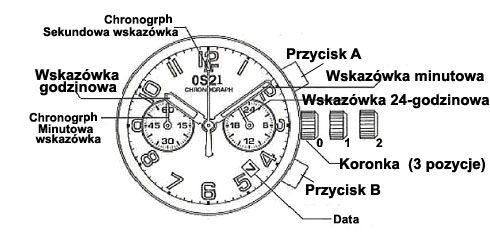 NASTAWIANIE CZASU1. Po maksymalnym wysunięciu koronki (poz. 2), wskazówka minutowa zatrzyma się. 2. Obrotem koronki nastawić można zarówno minuty jak i godziny. NASTAWIANIE DATY1. Nastawianie daty odbywa się po wysunięciu koronki do pośredniej pozycji (poz. 1)  2. Żądaną datę nastawia się obrotem koronki w lewo.     * Uwaga: Aby zmiana daty następowała o północy (a nie w południe), datę należy nastawiać pomiędzy godziną 10 rano a 9 wieczór.  3. Po nastawieniu daty należy wcisnąć koronkę do pozycji wyjściowej (poz. 0).UŻYWANIE STOPERAPrzy pomocy stopera możliwe jest dokładny pomiar odcinków czasu:  1.  Stoper zarówno włącza się jak i wyłącza jednym naciśnięciem przycisku A2.  Naciśnięciem przycisku B stoper się zeruje i wszystkie wskazówki powracają do pozycji wyjściowej.  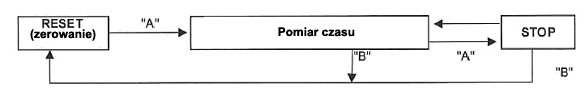 RESETOWANIE (ZEROWANIE) STOPERA ( np. po wymianie baterii)Procedurę tę należy zastosować, gdy po zerowaniu wskazówka sekundnika nie powraca do pozycji zerowej ( na przykład po wymianie baterii). 1. Wysuwamy do oporu koronkę (do pozycji 2). 2. Wskazówkę sekundnika naprowadzamy na pozycję 00:oo naciskaniem przycisku A.3. Nastawianie wskazówek można przyspieszyć alternatywnym naciskaniem przycisków A lub B. 4. Gdy wskazówki znajdą się w pozycji zerowej można nastawić czas po czym wcisnąć koronkę do pozycji wyjściowej (poz. 0).	*Uwaga: Dopóki wskazówka sekundnika nie znajdzie się  na pozycji zerowej (12:oo), nie należy wciskać koronki.  Gdyby nacisnąć koronkę w innym momencie, wskazówka sekundnika zatrzyma się w innym miejscu i od tego punktu jako wyjściowego będzie zaczynała pomiar czasu.